Marketplace Insurance Application Form【Basic Information】Notice: * is required【Insured Store/Product】【Insurance Protection Period】【Loss Record】Is there any products liability claim/loss or product recall in the past five years? (Default is no)Legal Entity Name * :Registered Address * :Years In Business :Contact Name :Contact Email * :Phone Number * : Marketplace :Insured Type :Business License/ID Card * ：Business License/ID Card * ：Business License/ID Card * ：Business License/ID Card * ：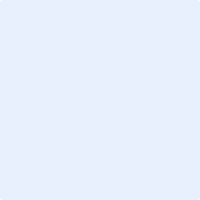 Screenshot Legal Entity Page * ：Screenshot Legal Entity Page(Take Amazon as an example) ：Merchant Token：Notice: Please click to see how to find the merchant tokenNotice: Please click to see how to find the merchant tokenNotice: Please click to see how to find the merchant tokenStore Link ：Product Name ：Business Nature :Estimated Annual Sales ：Product Certification Information (If any) ：Product CategorySales Region (US/EU/AU)Category 1Category 2Category 3Insurance Start Date：Insurance Protection Period：